Supplementary Fig. S1. Estimated posterior probabilities (in %) for designation of individuals to the six different groups, i.e. A. brama, R. rutilus, F1 hybrid, F2 hybrid, A. brama backcross or R. rutilus backcross in Hamry and Brno Reservoirs, Czech Republic.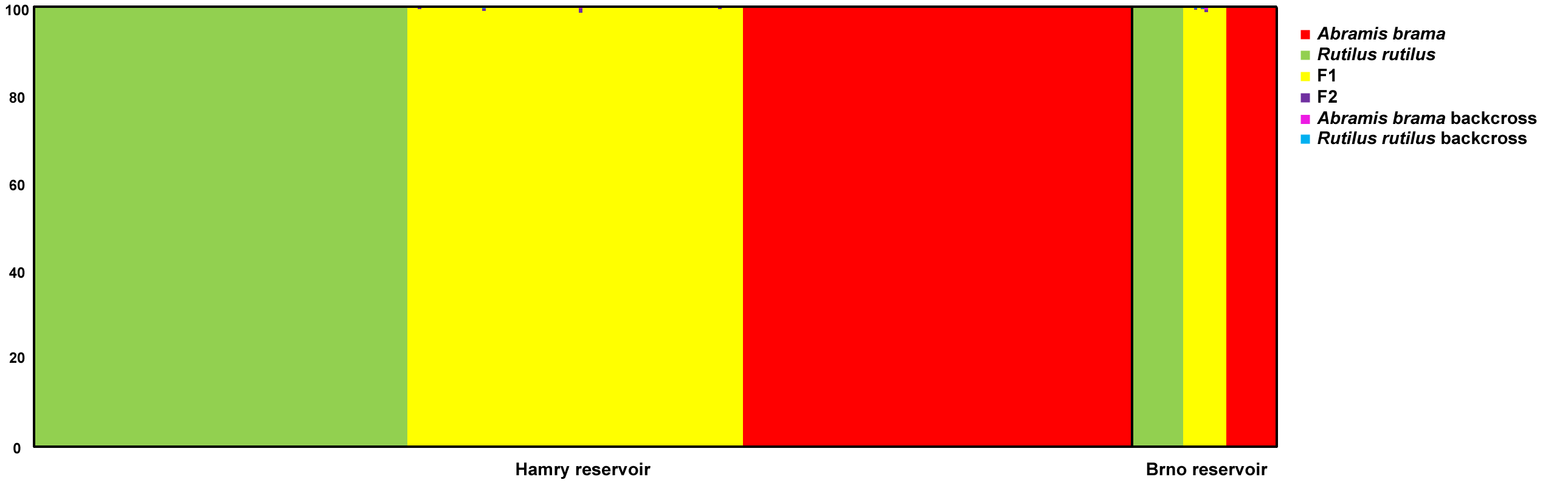 